NATIONAL ASSEMBLY QUESTION FOR WRITTEN REPLYQUESTION NUMBER: 2811 of 2015 DATE OF PUBLICATION:  07 August 2015Mrs M R Shinn (DA) to ask the Minister of Communications: With reference to her reply to question 1348 on 23 June 2015, (a) what are the names of (i) representatives of the (aa) companies, (bb) industry groups and (cc) consultants and (ii) any ministerial advisors involved in the revision of the Broadcast Digital Migration policy approved by Cabinet in March 2015, (b) what were the (i) dates and (ii) locations where meetings were held by the specified persons to discuss and revise the specified policy and (c) were minutes of the meetings taken?		NW3283EREPLY: MINISTER OF COMMUNICATIONS(i), (ii), (aa), (bb), (cc), (dd). The Department of Communications did not commission any consultants or external third parties to undertake the task of revising and drafting the Policy amendments that were submitted in February 2015 and finally adopted by Cabinet on the 4th of March 2015. The task was undertaken by the internal Policy Unit personnel of the DoC and the DTT PMO under the supervision of the Acting Director-General and the leadership of the Minister. (i), (ii) and (c) The only point at which external parties were engaged in the formulation of the policy amendments was to solicit the inputs from the consultation session that was held with industry and various stakeholders in the broadcasting sector. This mainly occurred at a workshop called by the Minister to revive the Broadcasting Digital Migration (BDM) Policy and to assist the DTT PMO team to finalise the Policy amendments and attended by several representatives of companies and industry groups from the electronic manufacturing sector.  The details are as follows:  Date            : Thursday 06 November 2014 Venue      	: Auditorium, Ground Floor, Tshedimosetso House, 1035 Francis 		  Baard, Hatfield, PretoriaTime           	: 09H00Attendance register is attached. Numerous working sessions were held to process the inputs between the period November 2014 and February 2015. The final output of these working sessions was a draft Policy amendments submitted in February 2015 and approved by Cabinet on the 4th of March 2015. MR NN MUNZHELELEDIRECTOR GENERAL [ACTING]DEPARTMENT OF COMMUNICATIONSDATE:MS AF MUTHAMBI, MPMINISTER OF COMMUNICATIONSDATE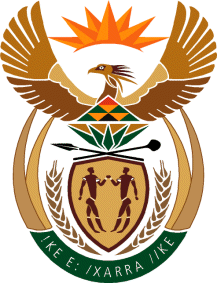 MINISTRY: COMMUNICATIONS
REPUBLIC OF SOUTH AFRICAPrivate Bag X 745, Pretoria, 0001, Tel: +27 12 473 0164   Fax: +27 12 473 0585Tshedimosetso House,1035 Francis Baard Street, Tshedimosetso House, Pretoria, 1000